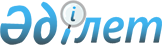 Об утверждении объемов субсидий по направлениям субсидирования развития племенного животноводства, повышения продуктивности и качества продукции животноводства по Западно-Казахстанской области на 2023 годПостановление акимата Западно-Казахстанской области от 10 марта 2023 года № 57. Зарегистрировано в Департаменте юстиции Западно-Казахстанской области 14 марта 2023 года № 7125-07.
      В соответствии с Законом Республики Казахстан "О местном государственном управлении и самоуправлении в Республике Казахстан" и приказом Министра сельского хозяйства Республики Казахстан от 15 марта 2019 года №108 "Об утверждении Правил субсидирования развития племенного животноводства, повышения продуктивности и качества продукции животноводства" (зарегистрирован в Реестре государственной регистрации нормативных правовых актов №18404) акимат Западно-Казахстанской области ПОСТАНОВЛЯЕТ:
      1. Утвердить объемы субсидий по направлениям субсидирования развития племенного животноводства, повышения продуктивности и качества продукции животноводства по Западно Казахстанской области на 2023 год, согласно приложению к настоящему постановлению.
      2. Контроль за исполнением настоящего постановления возложить на курирующего заместителя акима Западно-Казахстанской области.
      3. Настоящее постановление вводится в действие после дня его первого официального опубликования.
      "СОГЛАСОВАНО"Министерство сельского хозяйстваРеспублики Казахстан Объемы субсидий по направлениям субсидирования развития племенного животноводства, повышения продуктивности и качества продукции животноводства по Западно-Казахстанской области на 2023 год
      Сноска. Приложение - в редакции постановления акимата Западно-Казахстанской области от 15.12.2023 № 320 (вводится в действие со дня его первого официального опубликования).
					© 2012. РГП на ПХВ «Институт законодательства и правовой информации Республики Казахстан» Министерства юстиции Республики Казахстан
				
      Аким Западно-Казахстанской области

Н. Турегалиев
Приложение к постановлению
акимата Западно-Казахстанской
области от 10 марта 2023 года
№ 57
№
Направления субсидирования
Единица измерения
Нормативы субсидий на 1 единицу, тенге
Объем субсидий
Сумма субсидий, тысяч тенге
Мясное и мясо-молочное скотоводство
Мясное и мясо-молочное скотоводство
Мясное и мясо-молочное скотоводство
Мясное и мясо-молочное скотоводство
Мясное и мясо-молочное скотоводство
Мясное и мясо-молочное скотоводство
1.
Ведение селекционной и племенной работы:
Ведение селекционной и племенной работы:
Ведение селекционной и племенной работы:
Ведение селекционной и племенной работы:
Ведение селекционной и племенной работы:
1.1
Товарное маточное поголовье крупного рогатого скота
голова/ случной сезон
10 000
199 784
1 997 840
1.2
Племенное маточное поголовье крупного рогатого скота
голова/ случной сезон
15 000
61 823
927 345
2.
Содержание племенного быка-производителя мясных и мясо-молочных пород, используемых для воспроизводства стада
голова/ случной сезон
100 000
1 256
125 600
3.
Приобретение племенного быка-производителя мясных и мясо-молочных пород
приобретенная голова
150 000
5 951
892 650
4.
Приобретение племенного маточного поголовья крупного рогатого скота:
Приобретение племенного маточного поголовья крупного рогатого скота:
Приобретение племенного маточного поголовья крупного рогатого скота:
Приобретение племенного маточного поголовья крупного рогатого скота:
Приобретение племенного маточного поголовья крупного рогатого скота:
4.1
Отечественный
приобретенная голова
150 000
12 557
1 883 550
5.
Удешевление стоимости крупного рогатого скота мужской особи, (в том числе племенные мужские особи молочных или молочно-мясных пород), реализованного или перемещенного на откорм в откормочные площадки или на мясоперерабатывающие предприятия с убойной мощностью 50 голов в сутки
килограмм живого веса
200
3 854 517
770 903,4
Молочное и молочно-мясное скотоводство
Молочное и молочно-мясное скотоводство
Молочное и молочно-мясное скотоводство
Молочное и молочно-мясное скотоводство
Молочное и молочно-мясное скотоводство
Молочное и молочно-мясное скотоводство
6.
Приобретение племенного маточного поголовья крупного рогатого скота:
Приобретение племенного маточного поголовья крупного рогатого скота:
Приобретение племенного маточного поголовья крупного рогатого скота:
Приобретение племенного маточного поголовья крупного рогатого скота:
Приобретение племенного маточного поголовья крупного рогатого скота:
6.1
Отечественный
приобретенная голова
200 000
820
164 000
6.2
Импортированный из Австралии, стран Северной и Южной Америки, стран Европы
приобретенная голова
400 000
427
170 800
7.
Удешевление стоимости производства молока:
Удешевление стоимости производства молока:
Удешевление стоимости производства молока:
Удешевление стоимости производства молока:
Удешевление стоимости производства молока:
7.1
Хозяйства с фуражным поголовьем коров от 50 голов
реализованный или переработанный килограмм
20
1 213 450
24 269
7.2
Сельскохозяйственный кооператив
реализованный или переработанный килограмм
20
2 146 548
42 930,96
8.
Субсидирование племенных и дистрибьютерных центров за услуги по искусственному осеменению маточного поголовья крупного рогатого скота молочного и молочно-мясного направления в крестьянских (фермерских) хозяйствах и сельскохозяйственных кооперативах
Осемененная голова в текущем году
5 000
1 000
5 000
Мясное птицеводство
Мясное птицеводство
Мясное птицеводство
Мясное птицеводство
Мясное птицеводство
Мясное птицеводство
9.
Удешевление стоимости производства мяса птицы
Удешевление стоимости производства мяса птицы
Удешевление стоимости производства мяса птицы
Удешевление стоимости производства мяса птицы
Удешевление стоимости производства мяса птицы
9.1
Фактическое производство от 5 000 тонн
реализованный килограмм
60
2 500 000
150 000
Яичное птицеводство
Яичное птицеводство
Яичное птицеводство
Яичное птицеводство
Яичное птицеводство
10.
Приобретение суточного молодняка финальной формы яичного направления, полученного от племенной птицы
приобретенная голова
60
281 000
16 860
Овцеводство
Овцеводство
Овцеводство
Овцеводство
Овцеводство
Овцеводство
11.
Ведение селекционной и племенной работы
Ведение селекционной и племенной работы
Ведение селекционной и племенной работы
Ведение селекционной и племенной работы
Ведение селекционной и племенной работы
11.1
Племенное маточное поголовье овец
голова/ случной сезон
4 000
28 669
114 676
11.2
Товарное маточное поголовье овец
голова/ случной сезон
2 500
178 187
445 467,5
12.
Приобретение отечественных племенных овец
приобретенная голова
15 000
7 759
116 385
13.
Удешевление стоимости мелкого рогатого скота мужской особи, реализованного на откорм в откормочные площадки или на мясоперерабатывающие предприятия с убойной мощностью 300 голов в сутки
реализованная голова
3 000
1 327
3 981
Коневодство
Коневодство
Коневодство
Коневодство
Коневодство
Коневодство
14.
Приобретение племенных жеребцов-производителей продуктивного направления
приобретенная голова
100 000
54
5 400
За счет бюджетных средств из местного бюджета:
За счет бюджетных средств из местного бюджета:
За счет бюджетных средств из местного бюджета:
За счет бюджетных средств из местного бюджета:
За счет бюджетных средств из местного бюджета:
За счет бюджетных средств из местного бюджета:
15.
Ведение селекционной и племенной работы с пчелосемьями
пчелиная семья /сезон
5 000
465
2 325
В пределах средств, выделенных из резерва Правительства Республики Казахстан
В пределах средств, выделенных из резерва Правительства Республики Казахстан
В пределах средств, выделенных из резерва Правительства Республики Казахстан
В пределах средств, выделенных из резерва Правительства Республики Казахстан
В пределах средств, выделенных из резерва Правительства Республики Казахстан
В пределах средств, выделенных из резерва Правительства Республики Казахстан
Мясное и мясо-молочное скотоводство
Мясное и мясо-молочное скотоводство
Мясное и мясо-молочное скотоводство
Мясное и мясо-молочное скотоводство
Мясное и мясо-молочное скотоводство
Мясное и мясо-молочное скотоводство
1.
Ведение селекционной и племенной работы:
Ведение селекционной и племенной работы:
Ведение селекционной и племенной работы:
Ведение селекционной и племенной работы:
Ведение селекционной и племенной работы:
1.1
Племенное маточное поголовье крупного рогатого скота
голова/ случной сезон
15 000
6 507
97 605
2.
Содержание племенного быка-производителя мясных и мясо-молочных пород, используемых для воспроизводства стада
голова/ случной сезон
100 000
104
10 400
3.
Приобретение племенного быка-производителя мясных и мясо-молочных пород
приобретенная голова
150 000
523
78 450
4.
Приобретение племенного маточного поголовья крупного рогатого скота:
Приобретение племенного маточного поголовья крупного рогатого скота:
Приобретение племенного маточного поголовья крупного рогатого скота:
Приобретение племенного маточного поголовья крупного рогатого скота:
Приобретение племенного маточного поголовья крупного рогатого скота:
4.1
Отечественный
приобретенная голова
150 000
3 405
510 750
5.
Удешевление стоимости крупного рогатого скота мужской особи, (в том числе племенные мужские особи молочных или молочно-мясных пород), реализованного или перемещенного на откорм в откормочные площадки или на мясоперерабатывающие предприятия с убойной мощностью 50 голов в сутки
килограмм живого веса
200
1 474 475
294 895
Объемы субсидий в резерве (лист ожидания) субсидирования развития племенного животноводства, повышения продуктивности и качества продукции животноводства на 2022 год
Объемы субсидий в резерве (лист ожидания) субсидирования развития племенного животноводства, повышения продуктивности и качества продукции животноводства на 2022 год
Объемы субсидий в резерве (лист ожидания) субсидирования развития племенного животноводства, повышения продуктивности и качества продукции животноводства на 2022 год
Объемы субсидий в резерве (лист ожидания) субсидирования развития племенного животноводства, повышения продуктивности и качества продукции животноводства на 2022 год
Объемы субсидий в резерве (лист ожидания) субсидирования развития племенного животноводства, повышения продуктивности и качества продукции животноводства на 2022 год
Объемы субсидий в резерве (лист ожидания) субсидирования развития племенного животноводства, повышения продуктивности и качества продукции животноводства на 2022 год
Мясное и мясо-молочное скотоводство
Мясное и мясо-молочное скотоводство
Мясное и мясо-молочное скотоводство
Мясное и мясо-молочное скотоводство
Мясное и мясо-молочное скотоводство
Мясное и мясо-молочное скотоводство
1.
Приобретение племенного маточного поголовья крупного рогатого скота:
Приобретение племенного маточного поголовья крупного рогатого скота:
Приобретение племенного маточного поголовья крупного рогатого скота:
Приобретение племенного маточного поголовья крупного рогатого скота:
Приобретение племенного маточного поголовья крупного рогатого скота:
1.1
Отечественный
приобретенная голова
150 000
144
21 600
2.
Удешевление стоимости крупного рогатого скота мужской особи, (в том числе племенные мужские особи молочных или молочно-мясных пород), реализованного или перемещенного на откорм в откормочные площадки или на мясоперерабатывающие предприятия с убойной мощностью 50 голов в сутки
килограмм живого веса
200
147 742
29 548,4
Молочное и молочно-мясное скотоводство
Молочное и молочно-мясное скотоводство
Молочное и молочно-мясное скотоводство
Молочное и молочно-мясное скотоводство
Молочное и молочно-мясное скотоводство
Молочное и молочно-мясное скотоводство
3.
Удешевление стоимости производства молока:
Удешевление стоимости производства молока:
Удешевление стоимости производства молока:
Удешевление стоимости производства молока:
Удешевление стоимости производства молока:
3.1
Сельскохозяйственный кооператив
реализованный или переработанный килограмм
20
559 162
11 183,24
Овцеводство
Овцеводство
Овцеводство
Овцеводство
Овцеводство
Овцеводство
4.
Ведение селекционной и племенной работы
Ведение селекционной и племенной работы
Ведение селекционной и племенной работы
Ведение селекционной и племенной работы
Ведение селекционной и племенной работы
4.1
Товарное маточное поголовье овец
голова/ случной сезон
2 500
6 007
15 017,5
Всего
Всего
Всего
Всего
Всего
8 929 432